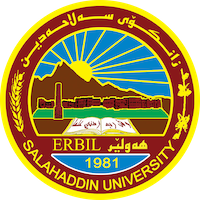 Academic Curriculum Vitae Personal Information: Full Name: Dr. Seenaa Ahmed Ali	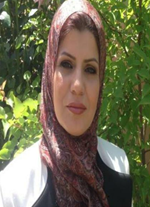 Academic Title: Assist ProfEmail: seenaa.ali@su.edu.krdMobile: 07504606530Education: Employment:کلیة التربیة الاساس/جامعة صلاح الدین/اربیل بتاریخ (٧-١٠-٢٠٠٤)Qualifications Teaching qualifications:IT qualifications:Language qualifications such as TOEFL, IELTS or any equivalentAny professional qualificationYou could put any professional courses you have attended:   Teaching experience:الدراسات الاولیة: (سایکولوجیة اللعب،القیاس والتقویم، التنمیة اللغویة، علم النفس التربوی، علم النفس العام، البطاقة التقویمیة لطفل الروضة، مناهج بحث، تعلیم تفکیر، مفاهیم ریاضیة، الادارة والاشراف، طرائق تدریس)الدراسات العلیا: (علم النفس التربوی ، عم نفس الشخصیة)   Research and publications        Conferences and courses attended:Funding and academic awards Professional memberships Professional Social Network Accounts:https://scholar.google.com/citations?hl=en&view_op=list_works&gmla=AJsN-F5jsu9I1Kw2IetPipnvz-Jh-6QiUmBkQVF8caoDAC24W1MeKL-96ttaQOG1jgezPGNltoJy83yHoo0sFdyXdbSTjg79Sg&user=p3NNFM0AAAAJhttps://orcid.org/0009-0008-7004-6916https://www.researchgate.net/profile/Seenaa_Aliتالمؤهلالتاریخالکلیةالجامعةعنوان الرسالة/الاطروحةالتخصص1البکالوریوس1998التربیة للبناتبغداداداب فی ریاض الاطفال2ماجستیر2003التربیة للبناتبغدادالسلوك العدواني وعلاقته بالذكاء والجنس لدى تلاميذ الصف الاول الابتدائي الملتحقين وغير الملتحقين برياض الأطفالعلم النفس التربوی3دکتورا2012التربیة/ ابن الهیثمبغدادمعالجة المعلومات للنظام اللغوي (عربي - كوردي) لدى الأطفال ثنائي اللغةعلم النفس التربویالوظیفة الاداریةالفترة الزمنیةمقررة قسم ریاض الاطفال2017-2013مسؤولة الشؤون العلمیة والدراسات العلیا2017-2021احد اعضاء بورد مجلة زانکو للعلوم الانسانیة2020-2019  ت                   نوع النشاط        التاریخ1نشر مقالة فی مجلة تاو الاجتماعیة 2013.7. (49) رقم  2نشر مقالة فی جریدة اربیل رقم (1843),رقم   2014.2.183تقیم بحوث ماجستیر وبحوث ترقیة و بحوث مجلات علمیة یقدر عددها ( 100)2013 و الی الان 4اشرفت ودرست العدید من طلبة الدراسات العلیاSince2018until now5          سنویا لدیها کتب شکر من الوزارة ورئاسة الجامعة والکلیة          سنویا لدیها کتب شکر من الوزارة ورئاسة الجامعة والکلیةتعنوان البحثجهة الاصدارالعدد1المستوي النحوي لدي اطفال الرياض الأهلية واطفال الرياض الحكوميةمجلة الجمعية العراقية للعلوم التربوية والنفسية20132المستوي الصرفي لدي اطفال الرياض وفق متغيرات الجنس والموقع الجغرافيمجلة الجمعية العراقية للعلوم التربوية والنفسية20133Linguistic Structures among Monolingual and Bilingual Pre-school ChildrenInternational Journal of Arts & Sciences'International Conference for Teaching Education, Florence, Italy 16to19,2015.4التوجه للانجاز وعلاقته بمستويات الطمانينة النفسية لدى طلبة الصف الحادي عشر الاعدادیمجلة جامعة تكريت2016 (23)5اثر برنامج محوسب في تنمية بعض المفاهيم الرياضية لدى طفل الروضةمجلة كلية التربية الأساسية / المستنصریةVol. (23), No.99. 19176وضع معيار لسلوك التسامح لدى طلبة الجامعةمجلة ریس للعلوم التربویة والنفسیة /ترکیاVol.5(2) 20187الحاجات التدريبية لمعلمات رياض الاطفال من وجهة نظرهن وفق بعض المتغيراتالمجلة الاکادیمیة لجامعة گەرمیانttps://doi.org/10.24271/garmian.105     20178الصفات الاكاديمية والمهنية لدى اساتذة قسم رياض الاطفال من وجهة نظر طالباتهنمجلة زانکو للعلوم الانسانیةvol.32, No.2,20199قياس التمرد النفسي وعلاقته بالمناخ المدرسي لدى طلبة الصف الحادي عشر في مركز محافظة اربيلمجلة زانکو للعلوم الانسانیةVol.23, No.3, 20191 0اثر استراتیجیة الخرائط المفاهیمیة فی تحصیل مادة الاحیاء لدی طالبات الصف الثامن الاساس في مرکز محافظة اربیلمجلة زانکو للعلوم الانسانیةVol.32, No.5, 201911المرونة المعرفیة و علاقتها بمرکز السیطرة لدی طلبة الجامعةمجلة زانکو للعلوم الانسانیة202112الاسس النفسیة والعوامل المحفزة علی السلوك الاجراميمجلة القانون العقاریالمجلد 09 / العـــدد: 02(2021)13مستوى الطموح وعلاقته بالتوافق المهني لدى اعضاء الهيئة التدريسية في جامعة جيهان الأهلية / اربيلمجلة جامعة جیهان /اربیل للعلوم الانسانیة و الاجتماعیة2021(2)14اثر برنامج تدریبی فی تنمیة بعض مفاهیم التفکیر الاجتماعي لدی طلبة معهد الفنون الجمیلةمجلة كلية التربية الأساسية / الجامعة المستنصریة202215المشکلات التربویة لفاقدی الاب من تلامیذ الحلقة الاولی في محافظة اربیلمرکز البحوث النفسیة/مجلة العلوم النفسیة  202316الحساسیة الانفعالیة لدی التلامیذ النازحین وغیر النازحین في مرکز محافظة اربیل من وجهة نظر معلماتهممجلة الجامعة العراقیة المحکمة202317الکفاءة الذاتیة لدی طالبات قسم ریاض الاطفال فی کلیة التربیة الاساسیة فی جامعات اقلیم کوردستان/العراق وعلاقتها ببعض المتغیراتمجلة زانکو للعلوم الانسانیة2023ت          البرنامج           التاریخ    المکان   نوع المشارکة    محتوی البرنامج1دورة القادة لتدریب المدرسین 2013.1.31-26کلیة التربیة الاساس/الیونیسیفعضواستخدام التعلم النشط فی التعلیم2مؤتمر( تطویر مناهج التعلیم فی کلیات التربیة الاساس فی جامعات الاقلیم 2013.2.27-26المرکز الثقافی عضوتوحید المفردات الدراسیة بالاضافة لوحداتها3مؤتمر حول اللغة الام 2013.10.30-28وزارة الثقافةبرعایة نقابن المعلمین السویدیینمشارکة ببحثالتعرف علی اهمیة لغة الام بالنسبة للاطفال4وورك شوب(تطویر منهج ریاض الاطفال)2013.11.29/27کلیة التربیة الاساسعضورفع مستوی المناهج المقررة5وورك شوب ( التربیة الایجابیة)2014.4.2فندق دیدمانمشاركدور التربیة الایجابیة فی رفع مستوی التعلیم6capacity building in teacher education2014.10.24/18جامعة لایبزک/ المانیامشارکتطویر قابلیات المعلم 7دورة للمدربین حول اهمیة الطفولة المبکرة2016.2.25/21مرکز التطویر/ برعایة الیونیسیفمدربتدریب معلمات ریاض الاطفال8دورة حول برامج منتسوری فی التعلیم2015.2.18/2014.1.8مرکز التطویر/برعایة الیونیسیفمدرب تدریب معلمات الریاض حول برامج منتسوری9احد اعضاء اللجنة التحضيرية للمؤتمر الدولي بين جامعة صلاح الدين وجامعة فريدريك2017.8.29-28المرکز الثقافیلجنة تحضیریةمشارکة ببحث10دورة تدريبية حول اجراء الامتحانات وتقويمها الكترونيا2017.1.5-3سنتر ابن سینامشاركالالیات المستخدمة فی عملیة التقویم11دورة تدريبية حول التعليم عن طريق الموبايل2017.4.18-16سنتر ابن سینامشاركالالیات المستخدمة فی عملیة التعلیم12ندوة علمیة(القیم السائدة لدی طلبة الجامعة)2017.10.3جامعة بغدادمشاركورقة بحثیة13المؤتمر العلمی الدوری السادس2023-2-26کلیة التربیة الاساس/ جامعة صلاح الدینمشارك ببحثالبحث العلمی والتحدیات المعاصرة14المؤتمر العلمی الدولی السنوی الخامس والعشرون2023-3-16-15مرکز البحوث النفسیةمشارك ببحثالتحدیات التی تواجە الاسرة فی العالم المعاصر1دورة تدریبیة 2018.7.3-21جامعة نورنبیگمشاركتطویر قابلیات المعلم2دورة تدریبیة مع جامعة نورنبیک2020.12.23/2019.10.29Online   مشاركالمعلم التربوی والمجتمع.3دورة تدریبیة مع جامعة نورنبیک2020.7.23-13Online   مشاركالمعلم التربوی والمجتمع.4دورة تدریبیة مع جامعة نورنبیک2021.8.25-10Online   مشاركالمعلم التربوی والمجتمع.ت                           اسم اللجنة نوع العضویة1           لجنة امتحانات الدراسات العلیا /ماجستیر -دکتورا رئیس اللجنة2         اللجنة العلمیة والدرسات العلیا/ قسم ریاض الاطفالعضو3              لجنة الجودة النوعیة/ قسم ریاض الاطفالرئیس اللجنة4                         لجنة التعضیدعضو5                    لجنة تعدیل شهادةرئیس اللجنة6               لجنة تنظیم مفردات المواد التربویةرئیس اللجنة7                 لجنة تنظیم نشاطات الکلیة عضو8لجنة تقییم المدرسین الجدد من حملة الشهادات العلیا ( التعلیم  المستمر)عضو9               لجنة الامتحانات للدراسات الاولیةعضو10                 لجنة الترقیاتعضو11             لجنة تنظيم مفردات نظام بولونا         عضو